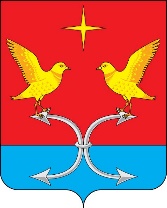 КОРСАКОВСКИЙ РАЙОННЫЙ СОВЕТ НАРОДНЫХ ДЕПУТАТОВ ОРЛОВСКОЙ ОБЛАСТИРЕШЕНИЕ        12 июля2018  года		                                        №103/1  - РСО внесении изменений в решение Корсаковского районного Совета народных депутатов от 04.04.2008 № 159-РС «О Положении о денежном содержании и материальном стимулировании муниципальных и технических служащих органов местного самоуправления Корсаковского района»Принято Корсаковским районным Советом  народных депутатов                                                             12 . 07. 2018г.В соответствии с Федеральным законом от 07.03.2018 № 41-ФЗ           «О повышении минимального размера оплаты труда с 1 мая 2018 года» Корсаковский районный Совет народных депутатов РЕШИЛ:Внести следующее изменение в Положение о денежном содержании и материальном стимулировании муниципальных и технических служащих органов местного самоуправления Корсаковского района,  утвержденное решением Корсаковского районного Совета народных депутатов от 04.04.2008 № 159-РС: Статью 1 дополнить новым пунктом 1.9 следующего содержания: «Месячная заработная плата работника, полностью отработавшего за этот период норму рабочего времени и выполнившего нормы труда (трудовые обязанности), не может быть ниже минимального размера оплаты труда».Пункт 8.8. изложить в следующей редакции «Работникам, осуществляющим техническое обеспечение деятельности исполнительных органов местного самоуправления, выплачивается материальная помощь        к отпуску в размере минимального размера оплаты труда.»Пункт 11.2 изложить в следующей редакции «Размеры должностных ставок (окладов) по должностям, отнесенным к техническому персоналу, устанавливаются штатным расписанием. Размеры тарифных ставок (окладов) устанавливаются в штатном расписании в соответствии        с тарифной сеткой по оплате труда работников бюджетной сферы.»Пункт 11.3 изложить в следующей редакции «В целях повышения стимулирования труда к тарифной ставке работника, определяемой по тарифной сетке, устанавливается повышающий коэффициент в размере, не превышающем показатели, указанные                     в таблице 1:Таблица 1Пункт 11.8 изложить в следующей редакции «При исполнении обязанностей за временно отсутствующего работника без освобождения от работы, определенной трудовым договором, работнику производится доплата в размере не более 50% от денежного содержания по должности временно отсутствующего работника.»Решение опубликовать (обнародовать).       Председатель Совета                                                                В. М. Савин      Глава района                                                                               В. Р. Кнодель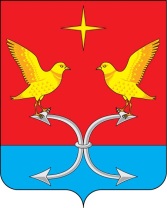 КОРСАКОВСКИЙ РАЙОННЫЙ СОВЕТ НАРОДНЫХ ДЕПУТАТОВ ОРЛОВСКОЙ ОБЛАСТИРЕШЕНИЕ         12 июля  2018 г.                                                          № 103 - РСО решении «О внесении изменений в решение Корсаковского районного Совета народных депутатов от 22.07.2015 № 212/1-РС «О Положении о денежном содержании и материальном стимулировании главного специалиста, ответственного секретаря Комиссии по делам несовершеннолетних и защите их прав органов местного самоуправления Корсаковского района»Принято Корсаковским районным Советом                                                                            народных депутатов                                                                                                            12 . 07.  2018 годаКорсаковский районный Совет народных депутатов РЕШИЛ:Принять решение «О внесении изменений в решение Корсаковского районного Совета народных депутатов от 22.07.2015       №212/1-РС «О Положении о денежном содержании и материальном стимулировании главного специалиста, ответственного секретаря Комиссии по делам несовершеннолетних и защите их прав органов местного самоуправления Корсаковского района».   Нормативный правовой акт направить главе Корсаковского района для подписания и опубликования (обнародования).Председатель Совета					                         В. М. СавинНаименование должностиДиапазон разрядовПовышающий коэффициентСпециалист по информационно-коммуникационным технологиям отдела организационно-правовой, кадровой работы и делопроизводства10-11до 3,5Начальник Единой дежурно-диспетчерской службы4,5до 4,0Специалист отдела организационно-правовой, кадровой работы и делопроизводства4-5до 4,0Секретарь4-5до 3,5Водитель3-4до 6,0Технический служащий3-4до 3,5Уборщица1-2до 3,5